The text ingredients game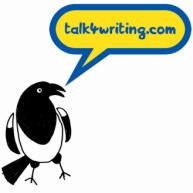 The text ingredients game is a great game for building older pupils’ confidence in understanding the typical key ingredients of the different text types. Adapt it to reflect the terminology that your class should be familiar with.Provide the pupils in pairs or small groups with a full set of the words and phrases on cards as illustrated plus the headings on the  shaded cards – Typical ingredients; Not typical ingredients and ?.  (The ? card is very important because it provides the pupils  with somewhere to place the terms they cannot agree about, or the terms they have not heard of. This enables the teacher to easily focus on these terms when going round the class and seeing how the groups are progressing.)Tell the class which text type they are to focus on:NarrativeRecountExplanationInformation (non-chronological report)DiscussionPersuasionInstructionsBecause these cards can be used for all the text types, and the activity focuses on getting the pupils to discuss the different features, they can be used in a range of different units. © Julia Strong, 2014: www.talk4writing.comTypical ingredientsNOT typical ingredients       ? presents arguments from different viewpointschronological orderlogical orderimperativeinformal (chatty) languagepast tenseformal language2nd person (you)
explains processes involved
or how things workquotationanalysis3rd person (he/she/it/they)list of materials/equipment
subordinate clauseevaluationSubordinating con-junctions (if, because etc)promotes a particular view diagramsStandard Englishconclusionuse of visual image to attract attentionemotive language1st person (I/we)flow chartscausal connectives, stressing sequence or cause & effectbullet pointstemporal connectives (first, next, after that)autobiographical styleuse of rhetorical devicesdialogueretells eventsdescribes the way 
things areintroductionbiaspresent tensecharacterisationimpersonaladverbial phrasesfigurative languageprepositionactivepassiveellipsis